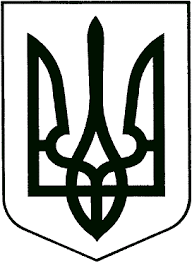 УКРАЇНАЖИТОМИРСЬКА ОБЛАСТЬНОВОГРАД-ВОЛИНСЬКА МІСЬКА РАДАВИКОНАВЧИЙ КОМІТЕТРІШЕННЯвід    13.12.2017   № 587	Про     оренду      майна      комунальноївласності територіальної громади міста      Керуючись підпунктом 1 пункту а статті 29, підпунктом 1 пункту а статті 30, статтею 40 Закону України „Про місцеве самоврядування в Україні“, Цивільним кодексом України, Законом України „Про оренду державного та комунального майна“, Положенням про оренду майна комунальної власності територіальної громади міста Новограда-Волинського, затвердженим рішенням міської ради від 28.07.2011 №132, розглянувши звернення юридичних осіб, виконавчий комітет міської радиВИРІШИВ:       1. Управлінню житлово-комунального господарства, енергозбереження та комунальної власності міської ради (Богданчук О.В.) переукласти договори оренди нерухомого майна на попередніх умовах:      - від 04.01.2012 №16 (2012) на нежитлове приміщення на вул. Лянгуса, 4/1, площею 31,5 кв.м, укладеного із Новоград-Волинською територіальною організацією сліпих;      - від 04.01.2012 №17 (2012) на нежитлове приміщення на                                             вул. Ковальського, 1, площею 17,3 кв.м, укладеного із ОСББ „Наш дім“;      - від 04.01.2012 №74 (2012) на нежитлове приміщення на вул. Пушкіна, 8-А, площею 721,72 кв.м, укладеного із Асоціацією ОСББ „Вікторія“.      2. Затвердити протокол засідання комісії з питань надання в оренду майна комунальної власності територіальної громади міста за конкурсом від 05.12.2017 та надати дозвіл відділу культури і туризму міської ради (Заєць Л.В.) на укладання договору оренди з громадською організацією „Об’єднання громадян польського культурно-освітнього товариства ім. Ю. Люблінського“ на нежитлове приміщення на пл. Лесі Українки, 9, площею 38,4 кв.м для розміщення громадської організації (станом на 14.11.2017 вартість майна становить     102689,00 грн без урахування ПДВ,  орендна плата за базовий місяць (листопад 2017) 500,00  грн (без ПДВ)). Термін дії договору 2 роки 11 місяців.      3. Розірвати за згодою сторін договір оренди нежитлового приміщення на вул.  Наталії Оржевської, 13 від 26.06.2013 року №39, укладений з ТОВ фірма „Фармавіта“.      4. Контроль за виконанням цього рішення покласти на заступника міського голови Шалухіна В.А. Міський голова                                                                                  В.Л. Весельський